Orientation des classe de 4èmesQuel BAC ? Quel Compétences ? Pour quel métier ?SpécialitésMaths coef 7 ou 9                                                                   - Sciences économiques coef 7 ou 9                                       - Français et littérature coef 9Physique chimie coef 6 ou 8                                                 - Maths Coef 5 ou 7                                                                    - LV 1 coef 4 ou 8SVT coef 6 ou 8                                                                        - HG Coef 5                                                                                   - LV2 coef 4 ou 8Science de l’Ingénieur 6 ou 8                                                - Français coef 4                                                                          - Philosophie coef 7Ecologie Agronomie ou territoire coef 7 ou 9                    - Philosophie coef 4                                                                    - HG coef 4Français coef 4                                    Poursuites possibles après le BACClasses préparatoires aux grandes Ecoles : 1 an(Ecoles ingénieurs ou paramédicales, Ecoles Normales Supérieures, … : 5 ou 7 en +)DUT (Diplôme Universitaire de Technologie) : 2 ans (validation d’un niveau Bac +2)Universités : 3 ou 5 ans et +   (validation d’un niveau Bac +3 ou 5 et +)BTS (Brevet de Technicien supérieur) : 2 ans (validation d’un niveau Bac +2)Remarque : non prioritaire dans le recrutement…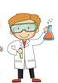 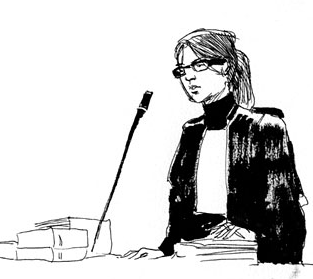 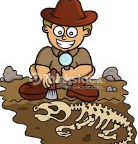 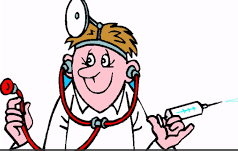 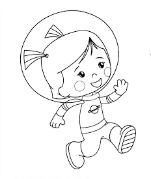 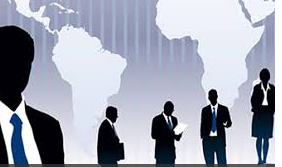 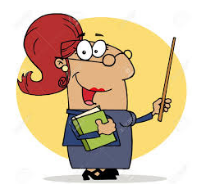 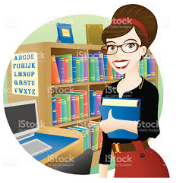                 Vétérinaire                                Astronaute                          Banquier  d’affaires                              Enseignante                            Bibliothécaire- l’écoute des besoins d’autrui           - la recherche spatiale                  - l’analyse des marchés financiers        - l’écoute                                       - la maitrise des sources d’info            - le soin des animaux                           - l’espace et l’univers                    - le conseil clientèle                                 - la patience                                  - l’organisation des info / doc- la recherche du diagnostic               - les nouvelles technologies         - les stratégies sur les marchés             - la pédagogie                               - l’accueil du public- la recherche  médicale                      - les sciences                                   - la comptabilité                                                                                               - gestion des stocks=>  être patient(e) et réfléchi(e)      => aventurier(e) et voyageur       => astucieux et aimer les chiffres       => bienveillant et énergique        => souriant(e)et consciencieux(se)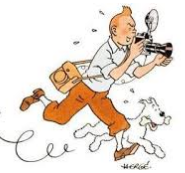     Chercheur en médecine                                            Avocate                                                                    Archéologue                                       Journaliste- la recherche en laboratoire                                           - le droit                                                                       - l’histoire                                                    - l’actualité- la biologie / chimie / médecine                                    - la recherche juridique                                            - la recherche théorique                           - le monde- les expérimentations et analyses scientifiques         - la défense argumentée des droits                        - la recherche de terrain                           - la recherche de l’information=> curieux(se) et TRES consciencieux(se)                      => bon orateur et convainquant                            => Curieux et  patient                                => persévèrent(e) et curieux (se)SpécialitésEpreuves spécialités coef 12                                             - Chimie biochimie coef 8                                                  - Enseignement techno transversaux coef 8Eco Droit coef 5                                                                   - Eval compétences expérimentales Coef 6                    - Projet enseignement spé selon la spécialité coef 12Management des organisations coef 5                           - Projet en enseignement spécifique Coef 6                   - LV 1 et 2 + Enseignt techno en LV1 coef 6LV1 et 2 coef 5                                                                     - LV1 et 2 + Enseignementt techno en LV1 coef 6          - Maths 4Français coef 4                                                                     - Physique Chimie coef 4                                                     -  Français coef 4Maths coef 3                                                                                                                                                                             SpécialitésMaths coef 7 ou 9                                                   - Projet Design et AA coef 16                  - Gestion hôtellerie maths coef 7             - Epreuve techn et musicale coef 7Physique chimie coef 6 ou 8                                  - Analyse méthode en Design coef 4    - Technique professionnelle Coef 8          - Français et littérature coef 3SVT coef 6 ou 8                                                        - Projet Design LV1 coef 4                       - Environnement du tourisme Coef 4       - LV 1 coef 3Science de l’Ingénieur 6 ou 8                                - Français coef  4                                       - Français coef  3                                          - Maths ou Physiq ou Philo coef 3Ecologie Agronomie ou territoire coef 7 ou 9    - LV1 et 2  coef 4                                       - LV1  coef 4                                                  - HG de la musique coef 3Français coef 4                                    Poursuites possibles après le BACDUT (Diplôme Universitaire de Technologie) : 2ans (validation d’un niveau Bac +2)Ecoles spécialiséesDEUST (Diplôme Universitaires scientifiques et techniques) : 2ans (validation d’un niveau Bac +2)BTS (Brevet de Technicien Supérieur : 2ans (validation d’un niveau Bac +2)Remarque : non prioritaire dans le recrutementLicence professionnelle : +1 an après BTS, DUT, DEUST,... (validation d’un niveau Bac + 3)Master Professionnel : +2 ans après la licence pro (validation d’un niveau Bac + 5)…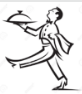 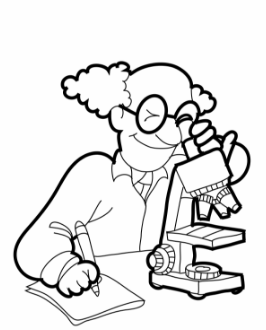 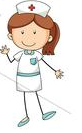 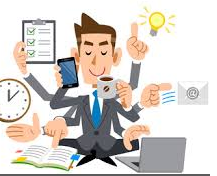 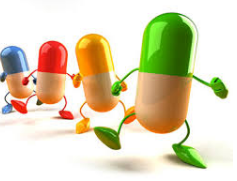           Infirmier(e)                            Technicien(ne) de Laboratoire                           Directeur d’hôtel                               Assistant(e) chargé(e) de Gestion- l’écoute des besoins d’autrui                 - la recherche                                              - le service des autres                                           - l’analyse et la gestion des ressources   - le soin des autres                                     -  les sciences (biochimie,…)                     - la gestion des personnels et ressources          (financières, humaines,… propre aux entreprises)          - prendre soin des autres                          - les nouvelles technologies                     - le conseil clientèle                                               - l’organisation des informations / doc- les sciences                                                - les analyses en laboratoire                    - la comptabilité                                                    - le contact humain                        =>  discret(e) et bienveillant(e)                => consciencieux (se) et organisé(e)       => organisé(e) et aimer les chiffres                   => énergique et organisé(e )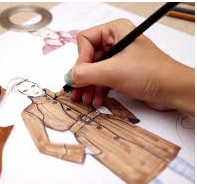 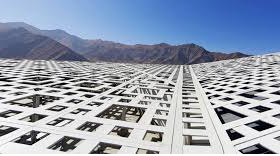 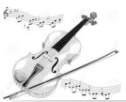 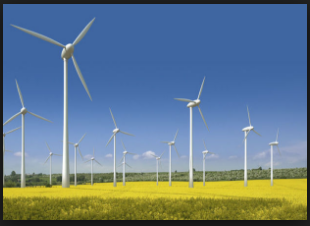    Professeur de danse                                            Agent de développement des énergies renouvelables                                                 Styliste- les arts musicaux                                                             - l’analyse des besoins selon des projets de développement                                         - l’analyse de la mode - la mise en scène, spectacle                                           -  l’analyse en géologie, urbanisme,…                                                                                 -  la couture et les textiles         - les arts de la danse                                                         - les nouvelles technologies du développement durable                                                - le dessin- le sport intensif                                                                - le conseil à la clientèle                                                                                                         - le sens critique des tendances                        =>  être rigoureux et créatif                                             => consciencieux (se) et organisé(e)                                                                                  => original(e) et créatifSpécialitésEpreuves professionnelles de spécialité coef 14        - Epreuves professionnelles de spécialités coef 17      - Epreuves professionnelles de spécialités coef 15 Français / HG coef 5                                                        - Français / HG coef 5                                                         - Français / HG coef 5         Maths / Sciences coef 3                                                  - Maths / Sciences coef 4                                                  - Culture Générale coef 5                                                                                             LV1 coef 2                                             		            - LV1 coef 2						   - LV1 / LV2  coef 4Spécialités Epreuves professionnelles de spécialité coef 16         - Epreuves professionnelles de spécialités coef 14		       - Enseignement Général : français, … compta Français / HG coef 3                                                          - Français / HG coef 5                                                                        - Connaissances scientifiques fondamentales Maths / Sciences coef 2                                                    - Sciences et Techniques (maths, techno) coef 5                         - Médecine vétérinaire                                                                                        LV1 coef 1                                             			 - LV1 coef 3 						                       - Métier d’assistant vétérinairePoursuites possibles après le BACMC : Mention Complémentaire (spécialisation) : 1 anBTS (Brevet de Technicien Supérieur : 2ans (validation d’un niveau Bac+2)Remarque : PRIORITAIRE dans le recrutementLicence professionnelle : +1 an après BTS, DUT, DEUST,... (validation d’un niveau Bac + 3)Master Professionnel : +2 ans après la licence pro (validation d’un niveau Bac + 5)…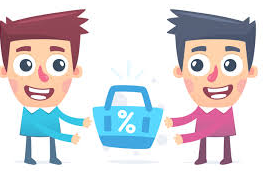 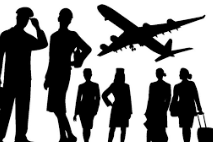 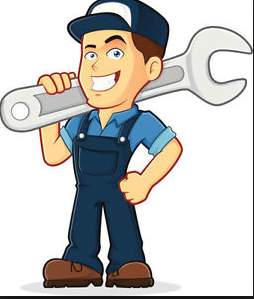 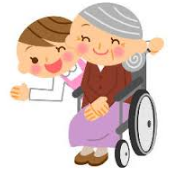 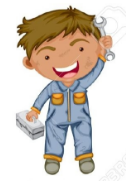           Infirmièr(e)                              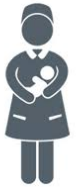                       Steward                                                              Plombier                                                      Auxiliaire de vie                                     Agent de Maintenance(formation payante après le bac minimum)												     Industrielle- les langues étrangères				- l’écoute des besoins d’autrui                                 - l’écoute des besoins d’autrui        -  la réparation des machines industrielles- le service aux passagers				- le travail manuel				 - prendre soin des autres                  - le travail manuel- la disponibilité					- la gestion des stocks et matériel		 - le soin des autres                              - le diagnostic des pannes => maîtrise de soi  et goût du voyage                 	=>  consciencieux(e) et organisé(e)        		=>  discret(e) et bienveillant(e)          => organisé(e) et rapide)              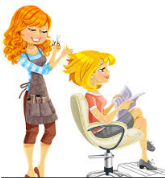 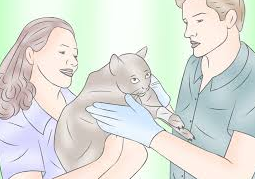                 Coiffeuse 			                      	 Chef de cuisine                                           Vendeur / Commercial                      Assistant(e) vétérinaire- l’accueil clientèle                                                             - l’élaboration de plats            		- l’accueil clientèle                                    - l’accueil de la clientèle- l’écoute des besoins                                                        - les arts de la table                          		- le conseil                         	            - le soin des animaux                                           - l’intérêt des tendances et soins esthétiques              - le conseil clientèle                        	              - l’écoute des besoins		            - la gestion des stocks- gestion des stocks                                                            - l’organisation des stocks                              - l’organisation du secrétariat=> accueillant(e)  et énergique                                       => dynamique  et polyvalent   		=> accueillant(e)  et soigné(e)               =>  être patient(e) et consciencieux(se)    Organisation de séance1ère partie (15min)Power-Point2ème partie (35 min)Choisir une bulle métier (parmi celles proposées)Rechercher les étiquettes « compétences » relatives au métier choisiPlacer la recherche sous le BAC nécessaire(Engagement d’une réflexion/échanges sur les coefficients selon les examens = > projections individuelles)Besoin de séance : faire les étiquettes « métiers » et « compétences en couleur et plastifiées (pour une ré-utilisation plus simple pour tous les groupes), feuilles A3 et A4 de couleur, pate à fixe, crayons feutres, ET BEAUCOUP PLUS DE DYNAMISME !!!! 